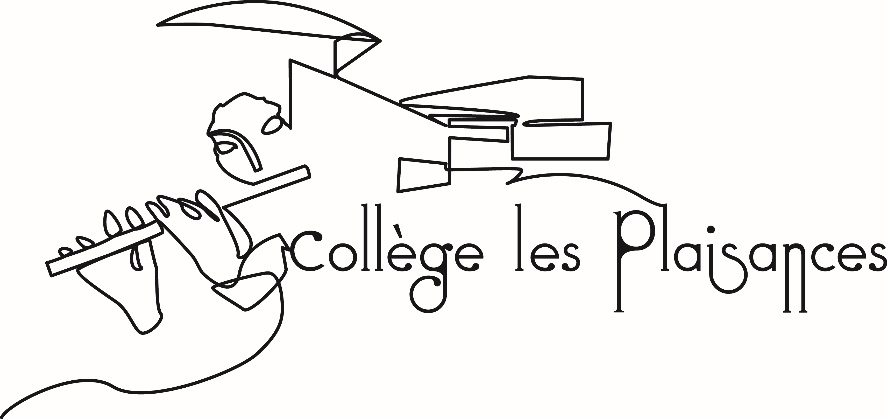 FOURNITURES SCOLAIRESRentrée 20236èmeSeuls les cartables et les sacs à dos sont autorisésMa trousse sera composée de :4 stylos de couleurs : bleu, rouge, vert, noir. (Stylo 4 couleurs interdit)1 stylo à encre effaçable et 1 effaceur pour ardoiseCrayons de couleur2 sticks de colle de grande taille1 paire de ciseaux à bouts ronds 2 stylos mine HB ou 2 crayons papier HB1 taille-crayon avec réservoir1 « vraie » gomme.2 surligneurs de couleurs différentes.Blanc liquide déconseillé - Ruban conseillé1 clé USB 4 GO
Je renouvellerai mon matériel pour que ma trousse soit toujours complète.Tous les livres doivent être couverts et étiquetés avec le nom.Prévoir le matériel : protèges livres ou rouleau couvre livres transparentL’agenda est obligatoire FRANÇAIS :2 cahiers maxi format 24 X 32 grands carreauxFeuilles simples et doubles grand format, grands carreaux.1 cahier de brouillon (utilisable pour les autres matières) 1 feutre Weleda + 1 effaceurMATHEMATIQUES :3 cahiers maxi format  24 X 32 de 96 pages grands carreaux.Une calculatrice scientifique collège (Casio fx-92 conseillée) 10 feuilles simples à carreaux.Matériel de Géométrie :1 règle graduée (20 ou 30 cm) non métallique 1 rapporteur (demi cercle 0° à 180° doubles graduations) 1 équerre 1 compas à bagueSur chaque instrument devra être indiqué le nom et le prénom de l’élève.  HISTOIRE et GEOGRAPHIE :2 cahiers maxi format 24x32 de  96 pages, grands carreaux.15 copies doubles, grand  format (A4), grands carreaux.Crayons de couleur.ANGLAIS :2 cahiers 24x32 grands carreaux 96 pages sans spirale + 1 protège cahier rougeCrayons de couleur + surligneur (au moins 2 de couleurs différentes)Un paquet de copies simples grand format grands carreaux1 grande enveloppe 13 x 16Work-book (entre 7 ou 8 €) sera peut-être demandé par certains enseignants. Attendre la rentrée pour savoir s’il est utile de l’acheter. 6èmeSCIENCES et VIE de la TERRE :1 cahier maxi format 24x32, grands carreaux, sans spirale 92 ou 96 pages.1 règle.2 tubes de colle.SCIENCES PHYSIQUES :1 cahier 96 pages, maxi format (24X32), grands carreaux, sans spirale.10 copies doubles, grand format (A4), grands carreaux.EPS :Survêtement adapté à la pratique du sport quelles que soient les conditions météo. (la tenue de sport peut se trouver salie ou abîmée).Chaussures de sport. Training multi-sports et non des petites tennis de toile.Maillot de bain, serviette de bain, lunettes de bain (vivement conseillé)ARTS PLASTIQUES : Gouaches en tube : au minimum, 1 tube de chaque couleur primaire, 1 tube de noir, 1 tube de blanc3 pinceaux : 1 petit, 1 moyen, 1 gros1 chiffon et 1 éponge (de cuisine)Papier blanc à dessin format A3 (42x29,7 cm) en 180g/m21 cahier, à conserver de la 6ème à la 3ème Des crayons de couleur aquarellablesUn crayon HB Un crayon 2B MUSIQUE :  1 cahier maxi format (24X32) 96 pagesEDUCATION AUX MEDIAS : 1 porte-vues (ou lutin) d’au moins 40 vues (soit 20 pochettes).VIE SCOLAIRE :  Pour les demi-pensionnaires, 1 cadenas moyen à clés de préférenceRentrée des classes : Lundi 4 septembre 9h00, il est impératifDe remettre 1 attestation d’assurance scolaire auprès du Professeur Principal